KORESPONDENSI DENGAN JURNAL IJHMS Manipulation (Detection in Financial Statements)SUBMISSION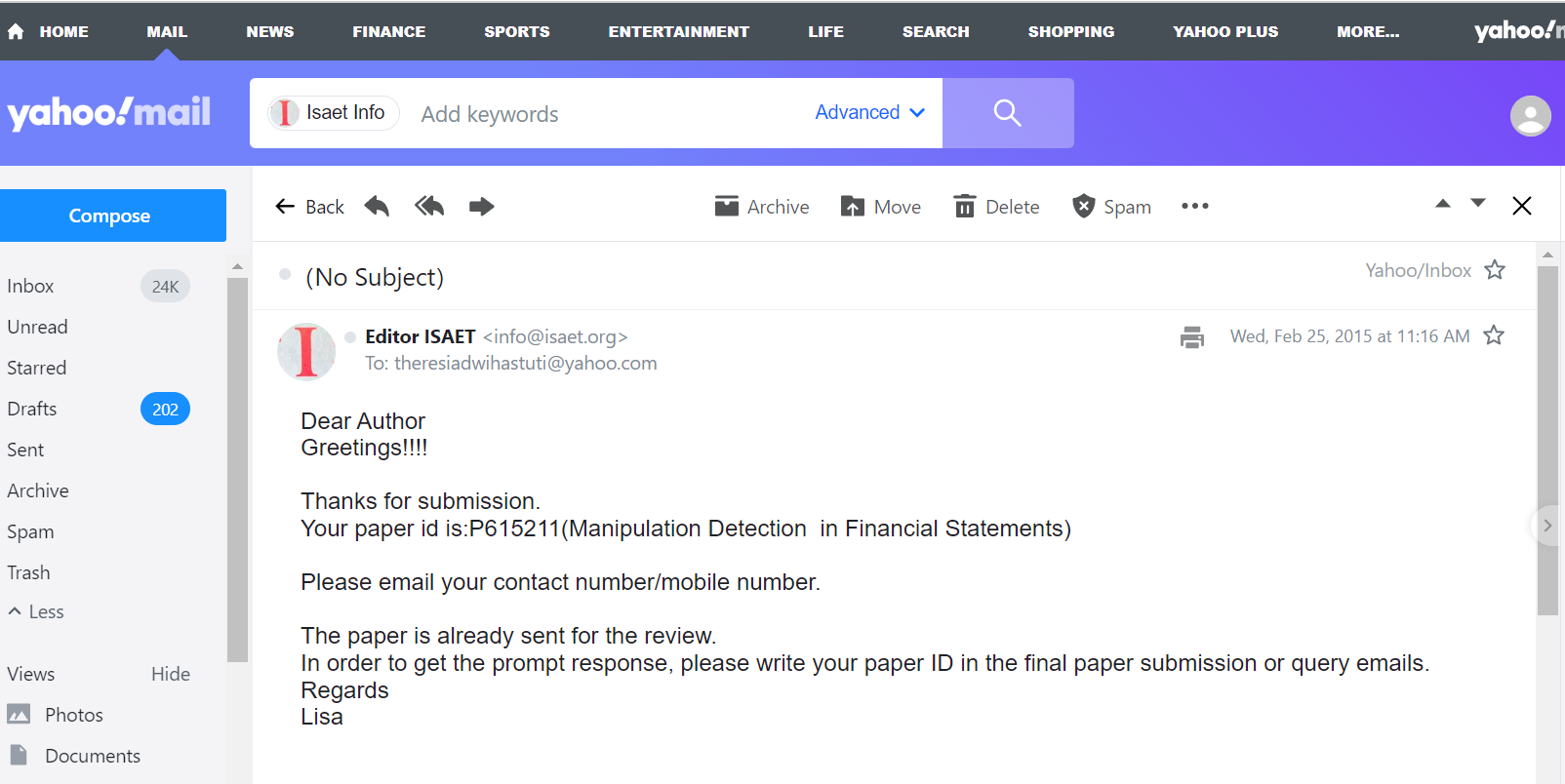 REVIEW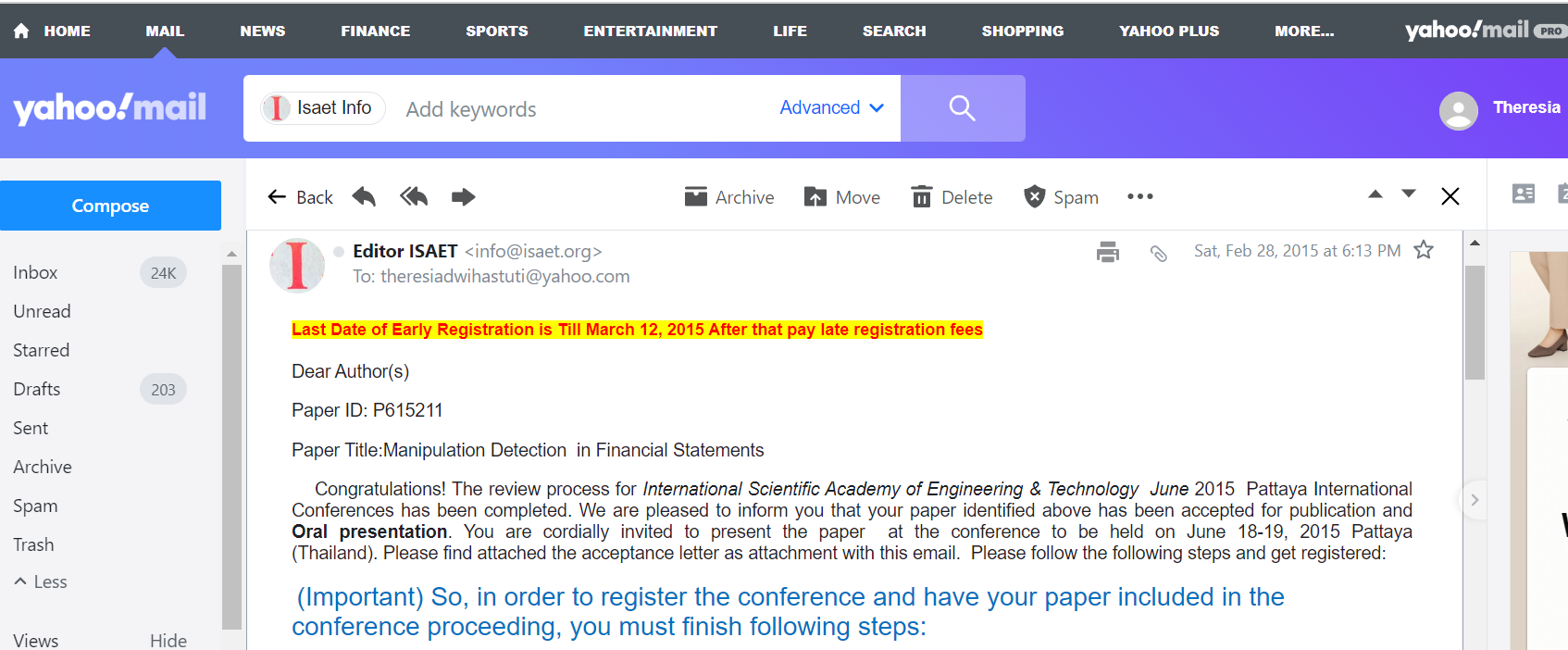 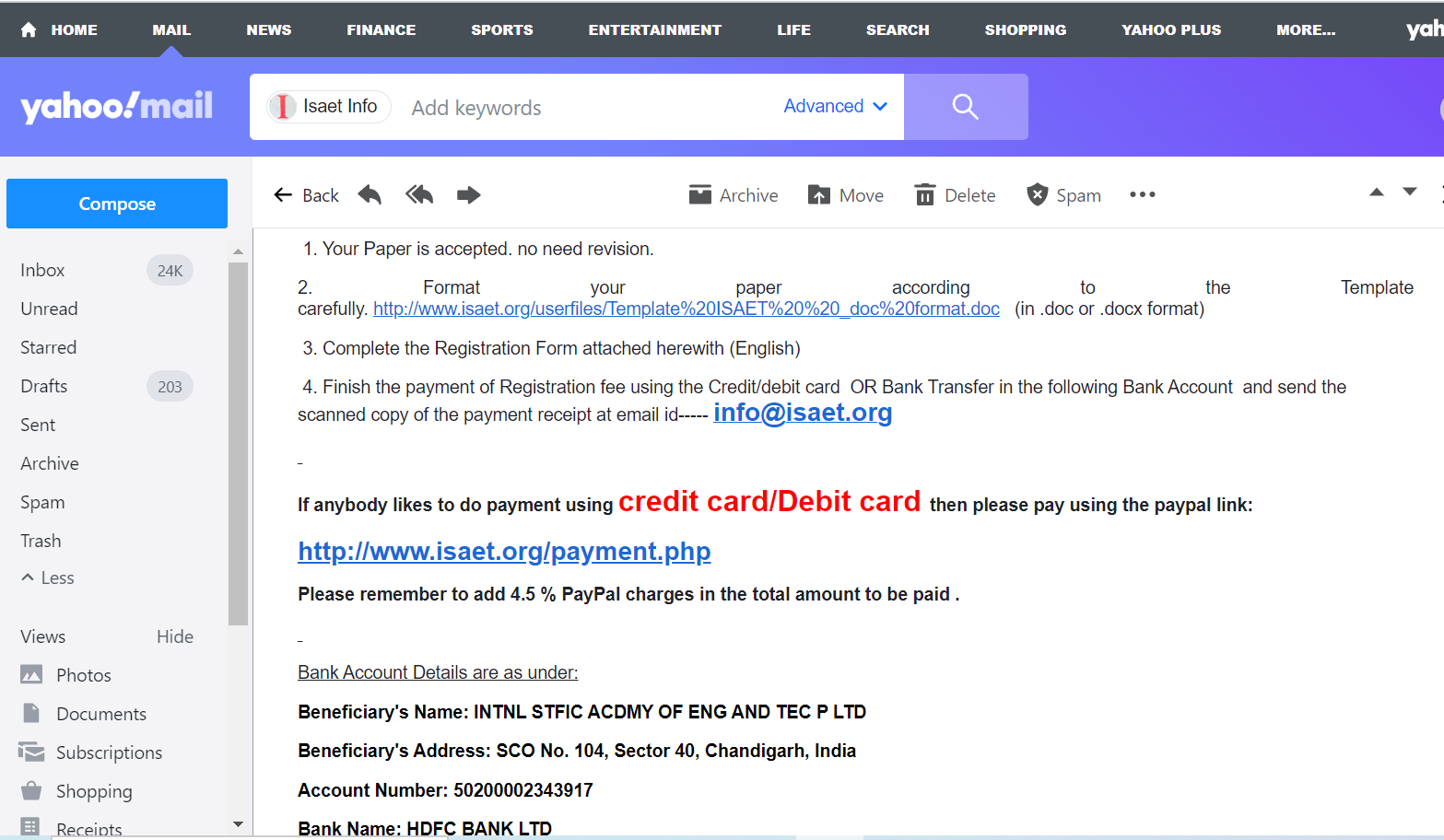 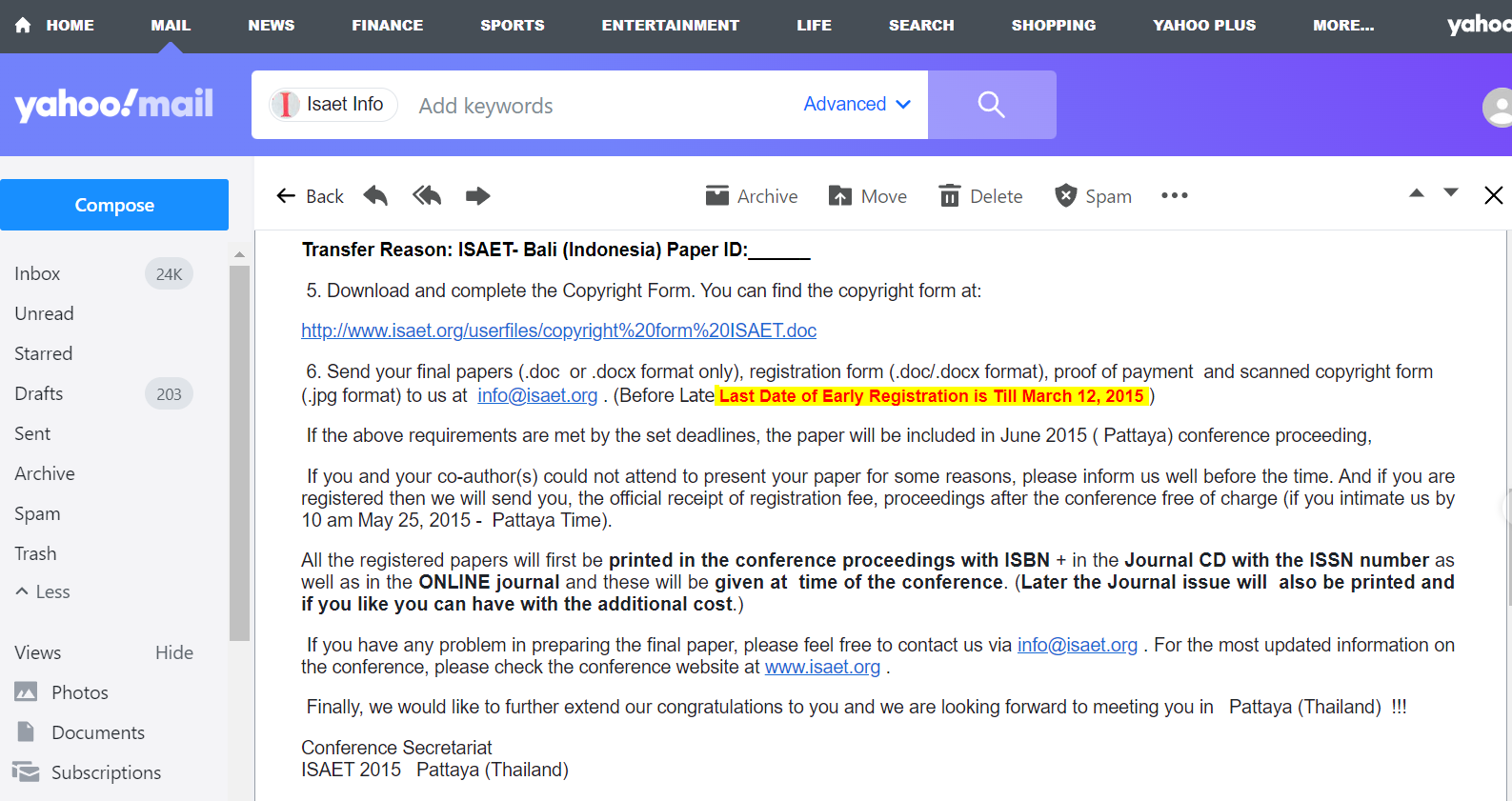 